DECADE OF CENTENARIEShttp://www.decadeofcentenaries.com/17-aug-casement/ - address as givenRoger Casement lecture, Glasnevin Cemetery Dublin17 August 2014:Published in 2014, 2014 events, Dublin, Easter Rising, Events in August 2014, Forthcoming 
Events in Dublin @ Glasnevin Cemetery Museum  The work I’ve been doing makes the case that the revolutionary generation were seeking a liberation that was personal as well as political, though how many of them found it is an open question.Professor Roy Fosterhttp://www.decadeofcentenaries.com/category/easter-rising/On Sunday 17 August 2014 a commemoration will take place in Glasnevin Cemetery to mark the death of the humanitarian and republican Sir Roger Casement (1864-1916), who was executed in London on 3 August 1916 and re-interred in Glasnevin in 1966. The event will begin at 2.30pm, with a graveside oration by Dr. Martin Mansergh. This will then be followed by a lecture entitled “Don’t let me lie in this dreadful place”: The death and life of Roger Casement’, to be given by Séamas Ó Síocháin Ph.D, (Senior Lecturer Emeritus, Department of Anthropology, NUI Maynooth), whose acclaimed biography of Casement was published in 2008. A reception will follow the lecture. 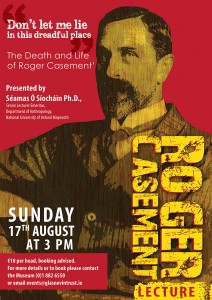 Admission €10. Booking is advised: for more details please contact Glasnevin Cemetery Museum at +353 (0) 1 882 6550 or email events@glasnevintrust.ie Click here for the full details of the commemoration. From History Ireland: Paul Bew on the real importance of Sir Roger Casement.Roger Casement Commemoration“Don’t let me lie in this dreadful place”: The Death and Life of Roger Casement’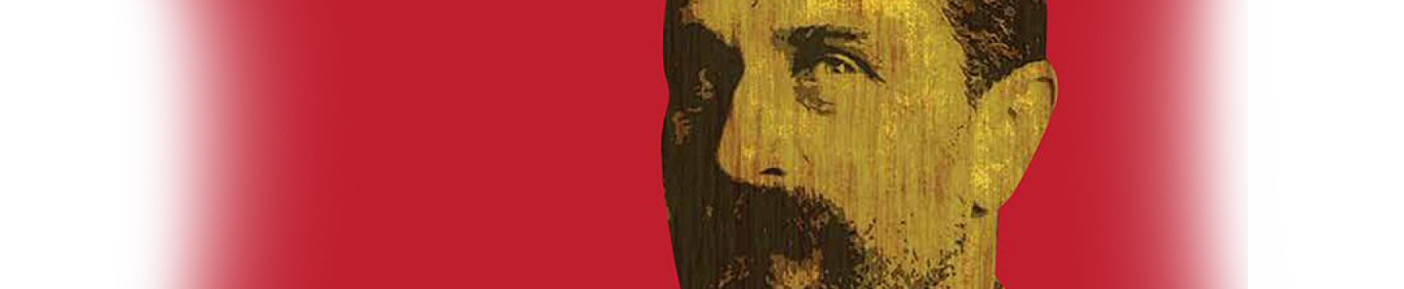 Roger Casement Commemoration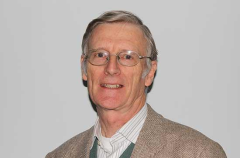 Sunday 17th August at 3pm“Don’t let me lie in this dreadful place”: The Death and Life of Roger Casement’Lecture by Séamas Ó Síocháin Ph.D, (Senior Lecturer Emeritus, Department of Anthropology, National University of Ireland Maynooth)He is the joint author of The Eyes of Another Race: Roger Casement's Congo Report and 1903 Diary (UCD Press, 2004) and Social Thought on Ireland in the Nineteenth Century. He is currently editor of the Irish Journal of Anthropology.€10 per person, booking advised. For more details or to book please contact the Museum (0)1 882 6550 or email events@glasnevintrust.ieOrder of Events2.30pm Gather at the grave of Sir Roger Casement2.40pm Welcome/Introduction by John Green, Chairman or George McCullough CEO2.45pm Graveside oration by Dr. Martin Mansergh3.00pm Sir Roger Casement Lecture delivered by Dr Séamas Ó Síocháin titled “Don’t let me die in this place”, the death and life of Sir Roger Casement.3.45pm Tea & coffee will be served in the Prospect Gallery, Glasnevin Museum17 August 2014: Roger Casement lecture, Glasnevin Cemetery, DublinPublished in 2014, 2014 events, Dublin, Easter Rising, Events in August 2014, Forthcoming 
On Sunday 17 August 2014 a commemoration will take place in Glasnevin Cemetery to mark the death of the humanitarian and republican Sir Roger Casement (1864-1916), who was executed in London on 3 August 1916 and re-interred in Glasnevin in 1966. The event will begin at 2.30pm, with a graveside oration by Dr. Martin Mansergh. This will then be followed by a lecture entitled “Don’t let me lie in this dreadful place”: The death and life of Roger Casement’, to be given by Séamas Ó Síocháin Ph.D, (Senior Lecturer Emeritus, Department of Anthropology, NUI Maynooth), whose acclaimed biography of Casement was published in 2008. A reception will follow the lecture. Admission €10. Booking is advised: for more details please contact Glasnevin Cemetery Museum at +353 (0) 1 882 6550 or email events@glasnevintrust.ie Click here for the full details of the commemoration. From History Ireland: Paul Bew on the real importance of Sir Roger Casement.From: jeffreydudgeon@hotmail.com
To: seamas.osiochain@nuim.ie
Subject: Glasnevin
Date: Sun, 14 Sep 2014 20:31:38 +0100
Many thanks Seamas.
I am speaking at an Irish Association lunch in Dublin on Saturday 25 October but largely on matters northern.
Best
JeffDate: Mon, 18 Aug 2014 12:25:41 +0100
From: Seamas.OSiochain@nuim.ie
To: jeffreydudgeon@hotmail.com
Subject: Re: GlasnevinTalk went well yesterday, Jeff (I think!). Nice crowd present. It was just a general gallop over Casement's life, but trying to relate it to the context of his burial.

Martin Mansergh gave an excellent short talk at the grave - he has great ability. Tim O'Sullivan was present and we had a few words. Angus was also present, and seemed to be networking.

I did not know you had been elected to Belfast City Council. A long and illustrious political career ahead?!! Séamas

On 16/08/2014 10:19, Jeff Dudgeon wrote:Seamas
I hope Glasnevin goes well. I was really pleased to read of your part in the event. 
Tim O'Sullivan alerted me a couple of days ago so he may be there.
Only realised today it is part of the Decade of Centenaries. 
I bumped into Martin Mansergh at Belfast City Hall earlier this month. He was giving a reading at the First World War commencement commemoration event. He intimated his political career may not be over. I told him mine had only started, being elected to the City Council this May.
Roy Foster has apparently also given a 'Decade' lecture which I think is pre-publicity for a new book on the early revolutionaries. 
http://historyhub.ie/podcast-roy-foster-irish-revolutionary-generation
All the very best
Jeff From: Seamas.OSiochain@nuim.ieTo: jeffreydudgeon@hotmail.comDate: Sat, 16 Aug 2014 18:52:59 +0100Subject: Re: GlasnevinJeff, We've been on holidays (only Tipperary!) for the past fortnight and completely out of email and internet access, so I am only quickly checking a few of my messages now that we have hit home at tea-time. They asked me a while ago to do this talk - it was David Dickson of Trinity who mentioned my name. I did meet David Dickson not long ago in a completely different context, but he did mention that he had used the African sections of the biography with his students. And he is on the board of Lilliput, the publishers. The talk will only be a general overview of Casement's life, tweaked to suit the Glasnevin context. Will talk at more length soon. Thanks for good wishes, SéamasSeamas
I hope Glasnevin goes well. I was really pleased to read of your part in the event. Tim O'Sullivan alerted me a couple of days ago so he may be there.
Only realised today it is part of the Decade of Centenaries. 
I bumped into Martin Mansergh at Belfast City Hall earlier this month. He was giving a reading at the First World War commencement commemoration event. He intimated his political career may not be over. I told him mine had only started, being elected to the City Council this May.
Roy Foster has apparently also given a 'Decade' lecture which I think is pre-publicity for a new book on the early revolutionaries. 
http://historyhub.ie/podcast-roy-foster-irish-revolutionary-generation
All the very best
JeffROY FOSTERhttp://historyhub.ie/podcast-roy-foster-irish-revolutionary-generationThe latest episode of the History Hub.ie podcast series features a recording of a paper given at the UCD Centre for War Studies in March 2014. The paper, ‘The Irish Revolutionary Generation’, was given by Roy Foster, Carroll Professor of Irish History at the University of Oxford.Professor Foster has written widely on Irish history, society and politics in the modern period, as well as on Victorian high politics and culture. The Irish revolutionary generation of 1890-1920 is the subject of a forthcoming book (2014). He is also a cultural commentator, critic and broadcaster.Professor Foster was introduced by the Director of the UCD Centre for War Studies, Professor Robert Gerwarth. His podcast is now available to stream/download via iTunes, Soundcloud and RSS.